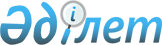 Об утверждении бюджета Соколовского сельского округа Кызылжарского района на 2020-2022 годыРешение Кызылжарского районного маслихата Северо-Казахстанской области от 6 января 2020 года № 49/22. Зарегистрировано Департаментом юстиции Северо-Казахстанской области 10 января 2020 года № 5880.
      Сноска. Вводится в действие с 01.01.2020 в соответствии с пунктом 9 настоящего решения.
      В соответствии с пунктом 2 статьи 9-1, пунктом 2 статьи 75 Бюджетного кодекса Республики Казахстан от 4 декабря 2008 года, пунктом 2-7 статьи 6 Закона Республики Казахстан от 23 января 2001 года "О местном государственном управлении и самоуправлении в Республике Казахстан" Кызылжарский районный маслихат Северо-Казахстанской области РЕШИЛ:
      1. Утвердить бюджет Соколовского сельского округа Кызылжарского района на 2020-2022 годы согласно приложениям 1, 2 и 3 к настоящему решению соответственно, в том числе на 2020 год в следующих объемах:
      1) доходы – 137 636,9 тысяч тенге:
      налоговые поступления – 8 056,3 тысяч тенге;
      неналоговые поступления – 122 тысяч тенге;
      поступления от продажи основного капитала – 0 тысяч тенге;
      поступления трансфертов – 129 458,6 тысяч тенге;
      2) затраты – 138 300,4 тысяч тенге;
      3) чистое бюджетное кредитование - 0 тысяч тенге:
      бюджетные кредиты – 0 тысяч тенге;
      погашение бюджетных кредитов – 0 тысяч тенге;
      4) сальдо по операциям с финансовыми активами - 0 тысяч тенге:
      приобретение финансовых активов – 0 тысяч тенге;
      поступления от продажи финансовых активов государства - 0 тысяч тенге;
      5) дефицит (профицит) бюджета – - 663,5 тысяч тенге;
      6) финансирование дефицита (использование профицита) бюджета - 663,5 тысяч тенге:
      поступление займов - 0 тысяч тенге;
      погашение займов - 0 тысяч тенге;
      используемые остатки бюджетных средств – 663,5 тысяч тенге.
      Сноска. Пункт 1 в редакции решения Кызылжарского районного маслихата Северо-Казахстанской области от 30.09.2020 № 57/14 (вводится в действие с 01.01.2020); в редакции решения Кызылжарского районного маслихата СевероКазахстанской области от 12.11.2020 № 58/22 (вводится в действие с 01.01.2020)


      2. Установить, что доходы Соколовского сельского округа на 2020 год формируются в соответствии с Бюджетным кодексом Республики Казахстан за счет следующих налоговых поступлений:
      1) индивидуального подоходного налога по доходам, подлежащим обложению самостоятельно физическими лицами, у которых на территории села расположено заявленное при постановке на регистрационный учет в органе государственных доходов:
      место нахождения – для индивидуального предпринимателя, частного нотариуса, частного судебного исполнителя, адвоката, профессионального медиатора;
      место жительства – для остальных физических лиц;
      2) налога на имущество физических лиц по объектам обложения данным налогом, находящимся на территории села, сельского округа;
      3) земельного налога на земли населенных пунктов с физических и юридических лиц по земельным участкам, находящимся на территории села;
      4) налога на транспортные средства:
      с физических лиц, место жительства которых находится на территории села;
      с юридических лиц, место нахождения которых, указываемое в их учредительных документах, располагается на территории села;
      5) плата за размещение наружной (визуальной) рекламы на:
      открытом пространстве за пределами помещений в селе.
      3. Установить, что доходы Соколовского сельского округа формируются за счет следующих неналоговых поступлений:
      1) штрафы, налагаемые акимами сельских округов за административные правонарушения;
      2) добровольные сборы физических и юридических лиц;
      3) доходы от коммунальной собственности села, сельского округа (коммунальной собственности местного самоуправления):
      доходы от аренды имущества коммунальной собственности села, сельского округа (коммунальной собственности местного самоуправления);
      4) другие неналоговые поступления в бюджет сельского округа.
      4. Установить, что поступлениями в бюджет сельского округа от продажи основного капитала являются деньги от продажи государственного имущества, закрепленного за государственными учреждениями, финансируемыми из бюджета сельского округа.
      5. Предусмотреть на 2020 год объемы субвенций, передаваемых из районного бюджета бюджету округа в общей сумме 17 645 тысяч тенге.
      6. Учесть в бюджете Соколовского сельского округа на 2020 год поступление целевых трансфертов из республиканского бюджета, в том числе на:
      установление доплат к должностному окладу за особые условия труда в организациях культуры и архивных учреждениях управленческому и основному персоналу государственных организаций культуры и архивных учреждений.
      7. Учесть в бюджете Соколовского сельского округа на 2020 год поступление целевых трансфертов из областного бюджета, в том числе на:
      средний ремонт внутрипоселковых дорог селе Соколовка Кызылжарского района.
      8. Предусмотреть в бюджете Соколовского сельского округа на 2020 год целевые трансферты из районного бюджета.
      Распределение указанных целевых трансфертов из районного бюджета определяется решением акима Соколовского сельского округа "О реализации решения Кызылжарского районного маслихата Северо-Казахстанской области "Об утверждении бюджета Соколовского сельского округа Кызылжарского района на 2020-2022 годы".
      9. Настоящее решение вводится в действие с 1 января 2020 года. Бюджет Соколовского сельского округа Кызылжарского района на 2020 год 
      Сноска. Приложение 1 в редакции решения Кызылжарского районного маслихата Северо-Казахстанской области от 30.09.2020 № 57/14 (вводится в действие с 01.01.2020); в редакции решения Кызылжарского районного маслихата Северо-Казахстанской области от 12.11.2020 № 58/22 (вводится в действие с 01.01.2020). Бюджет Соколовского сельского округа Кызылжарского района на 2021 год Бюджет Соколовского сельского округа Кызылжарского района на 2022 год
					© 2012. РГП на ПХВ «Институт законодательства и правовой информации Республики Казахстан» Министерства юстиции Республики Казахстан
				
      Председатель сессии 
Кызылжарского районного 
маслихата 
Северо-Казахстанской области 

Н.Рахимов

      Секретарь Кызылжарского 
районного маслихата 
Северо-Казахстанской области 

А.Молдахметова
Приложение 1 к решению Кызылжарского районного маслихата Северо-Казахстанской области от 6 января 2020 года № 49/22
Категория
Категория
Категория
Наименование
Сумма, тысяч тенге
Класс
Класс
Наименование
Сумма, тысяч тенге
Подкласс
Наименование
Сумма, тысяч тенге
1
2
3
4
5
1) Доходы
137 636,9
1
Налоговые поступления
8 056,3
01
Подоходный налог
2 989
2
Индивидуальный подоходный налог
2 989
04
Налоги на собственность
5 067,3
1
Налоги на имущество
76
3
Земельный налог
336
4
Налог на транспортные средства 
4 655,3
2
Неналоговые поступления
122
01
Доходы от государственной собственности
122
5
Доходы от аренды имущества, находящегося в государственной собственности
122
3
Поступления от продажи основного капитала
0
4
Поступления трансфертов
129 458,6
02
Трансферты из вышестоящих органов государственного управления
129 458,6
3
Трансферты из районного (города областного значения) бюджета
129 458,6
Функциональная группа
Функциональная группа
Функциональная группа
Наименование
Сумма, тысяч тенге
Администратор бюджетных программ
Администратор бюджетных программ
Наименование
Сумма, тысяч тенге
Программа
Наименование
Сумма, тысяч тенге
1
2
3
4
5
2) Затраты
138 300,4
01
Государственные услуги общего характера
18 736
124
Аппарат акима города районного значения, села, поселка, сельского округа
18 736
001
Услуги по обеспечению деятельности акима города районного значения, села, поселка, сельского округа
18 736
07
Жилищно-коммунальное хозяйство
4 665,8
124
Аппарат акима города районного значения, села, поселка, сельского округа
4 665,8
008
Освещение улиц в населенных пунктах
2 719,3
009
Обеспечение санитарии населенных пунктов
446,5
011
Благоустройство и озеленение населенных пунктов
1 500
08
Культура, спорт, туризм и информационное пространство
12 646,5
124
Аппарат акима города районного значения, села, поселка, сельского округа
12 646,5
006
Поддержка культурно-досуговой работы на местном уровне
12 646,5
12
Транспорт и коммуникации
200
124
Аппарат акима города районного значения, села, поселка, сельского округа
200
013
Обеспечение функционирования автомобильных дорог в городах районного значения, селах, поселках, сельских округах
0
045
Капитальный и средний ремонт автомобильных дорог в городах районного значения, селах, поселках, сельских округах
200
13
Прочие
102 052,1
124
Аппарат акима города районного значения, села, поселка, сельского округа
102 052,1
040
Реализация мероприятий для решения вопросов обустройства населенных пунктов в реализацию мер по содействию экономическому развитию регионов в рамках Государственной программы развития регионов до 2025 года
2 052,1
057
Реализация мероприятий по социальной и инженерной инфраструктуре в сельских населенных пунктах в рамках проекта "Ауыл-Ел бесігі"
100 000
3) Чистое бюджетное кредитование
0
Бюджетные кредиты
0
Категория
Категория
Категория
Наименование
Сумма, тысяч тенге
Класс
Класс
Наименование
Сумма, тысяч тенге
Подкласс
Наименование
Сумма, тысяч тенге
5 
Погашение бюджетных кредитов
0
4) Сальдо по операциям с финансовыми активами
0
Приобретение финансовых активов 
0
6 
Поступления от продажи финансовых активов государства
0
5) Дефицит (профицит) бюджета
-663,5
6) Финансирование дефицита (использование профицита) бюджета
663,5
7
Поступления займов
0
Функциональная группа
Функциональная группа
Функциональная группа
Наименование
Сумма, тысяч тенге
Администратор бюджетных программ
Администратор бюджетных программ
Наименование
Сумма, тысяч тенге
Программа
Наименование
Сумма, тысяч тенге
16
Погашение займов
0
Категория
Категория
Категория
Наименование
Сумма, тысяч тенге
Класс
Класс
Наименование
Сумма, тысяч тенге
Подкласс
Наименование
Сумма, тысяч тенге
8
Используемые остатки бюджетных средств
663,5
01
Остатки бюджетных средств
663,5
1
Свободные остатки бюджетных средств
663,5Приложение 2 к решению Кызылжарский районный маслихат Северо-Казахстанской области от 6 января 2020 года №49/22
Категория 
Категория 
Категория 
Наименование
Сумма, тысяч тенге
Класс
Класс
Наименование
Сумма, тысяч тенге
Подкласс
Наименование
Сумма, тысяч тенге
1
2
3
4
5
1) Доходы
37 182
1
Налоговые поступления
10 832
01
Подоходный налог
4 988
2
Индивидуальный подоходный налог
4 988
04
Налоги на собственность
5 844
1
Налоги на имущество
117
3
Земельный налог
990
4
Налог на транспортные средства 
4 737
2
Неналоговые поступления
205
01
Доходы от государственной собственности
205
5
Доходы от аренды имущества, находящегося в государственной собственности
205
3
Поступления от продажи основного капитала
0
4
Поступления трансфертов
26 145
02
Трансферты из вышестоящих органов государственного управления
26 145
3
Трансферты из районного (города областного значения) бюджета
26 145
Функциональная группа
Функциональная группа
Функциональная группа
Наименование
Сумма, тысяч тенге
Администратор бюджетных программ
Администратор бюджетных программ
Наименование
Сумма, тысяч тенге
Программа
1
2
3
4
5
2) Затраты
37 182
01
Государственные услуги общего характера
16 062
124
Аппарат акима города районного значения, села, поселка, сельского округа
16 062
001
Услуги по обеспечению деятельности акима города районного значения, села, поселка, сельского округа
16 062
07
Жилищно-коммунальное хозяйство
4 272
124
Аппарат акима города районного значения, села, поселка, сельского округа
4 272
008
Освещение улиц в населенных пунктах
2 772
011
Благоустройство и озеленение населенных пунктов
1 500
08
Культура, спорт, туризм и информационное пространство
9 848
124
Аппарат акима города районного значения, села, поселка, сельского округа
9 848
006
Поддержка культурно-досуговой работы на местном уровне
9 848
12
Транспорт и коммуникации
3 000
124
Аппарат акима города районного значения, села, поселка, сельского округа
3 000
013
Обеспечение функционирования автомобильных дорог в городах районного значения, селах, поселках, сельских округах
3 000
13
Прочие
4 000
124
Аппарат акима города районного значения, села, поселка, сельского округа
4 000
040
Реализация мероприятий для решения вопросов обустройства населенных пунктов в реализацию мер по содействию экономическому развитию регионов в рамках Государственной программы развития регионов до 2025 года
4 000
3) Чистое бюджетное кредитование
0
Бюджетные кредиты
0
Категория
Категория
Категория
Наименование
Сумма, тысяч тенге
Класс
Класс
Наименование
Сумма, тысяч тенге
Подкласс
5 
Погашение бюджетных кредитов
0
4) Сальдо по операциям с финансовыми активами
0
Приобретение финансовых активов 
0
6 
Поступления от продажи финансовых активов государства
0
5) Дефицит (профицит) бюджета
0
6) Финансирование дефицита (использование профицита) бюджета
0
7
Поступления займов
0
Функциональная группа
Функциональная группа
Функциональная группа
Наименование
Сумма, тысяч тенге
Администратор бюджетных программ
Администратор бюджетных программ
Наименование
Сумма, тысяч тенге
Программа
16
Погашение займов
0
Категория
Категория
Категория
Наименование
Сумма, тысяч тенге
Класс
Класс
Наименование
Сумма, тысяч тенге
Подкласс
8
Используемые остатки бюджетных средств
0
01
Остатки бюджетных средств
0
1
Свободные остатки бюджетных средств
0Приложение 3 к решению Кызылжарский районный маслихат Северо-Казахстанской области от 6 января 2020 года №49/22
Категория 
Категория 
Категория 
Наименование
Сумма, тысяч тенге
Класс
Класс
Наименование
Сумма, тысяч тенге
Подкласс
Наименование
Сумма, тысяч тенге
1
2
3
4
5
1) Доходы
37 531
1
Налоговые поступления
11 181
01
Подоходный налог
5 337
2
Индивидуальный подоходный налог
5 337
04
Налоги на собственность
5 844
1
Налоги на имущество
117
3
Земельный налог
990
4
Налог на транспортные средства 
4 737
2
Неналоговые поступления
205
01
Доходы от государственной собственности
205
5
Доходы от аренды имущества, находящегося в государственной собственности
205
3
Поступления от продажи основного капитала
0
4
Поступления трансфертов
26 145
02
Трансферты из вышестоящих органов государственного управления
26 145
3
Трансферты из районного (города областного значения) бюджета
26 145
Функциональная группа
Функциональная группа
Функциональная группа
Наименование
Сумма, тысяч тенге
Администратор бюджетных программ
Администратор бюджетных программ
Наименование
Сумма, тысяч тенге
Программа
1
2
3
4
5
2) Затраты
37 531
01
Государственные услуги общего характера
16 411
124
Аппарат акима города районного значения, села, поселка, сельского округа
16 411
001
Услуги по обеспечению деятельности акима города районного значения, села, поселка, сельского округа
16 411
07
Жилищно-коммунальное хозяйство
4 272
124
Аппарат акима города районного значения, села, поселка, сельского округа
4 272
008
Освещение улиц в населенных пунктах
2 772
011
Благоустройство и озеленение населенных пунктов
1 500
08
Культура, спорт, туризм и информационное пространство
9 848
124
Аппарат акима города районного значения, села, поселка, сельского округа
9 848
006
Поддержка культурно-досуговой работы на местном уровне
9 848
12
Транспорт и коммуникации
3 000
124
Аппарат акима города районного значения, села, поселка, сельского округа
3 000
013
Обеспечение функционирования автомобильных дорог в городах районного значения, селах, поселках, сельских округах
3 000
13
Прочие
4 000
124
Аппарат акима города районного значения, села, поселка, сельского округа
4 000
040
Реализация мероприятий для решения вопросов обустройства населенных пунктов в реализацию мер по содействию экономическому развитию регионов в рамках Государственной программы развития регионов до 2025 года
4 000
3) Чистое бюджетное кредитование
0
Бюджетные кредиты
0
Категория
Категория
Категория
Наименование
Сумма, тысяч тенге
Класс
Класс
Наименование
Сумма, тысяч тенге
Подкласс
5 
Погашение бюджетных кредитов
0
4) Сальдо по операциям с финансовыми активами
0
Приобретение финансовых активов 
0
6 
Поступления от продажи финансовых активов государства
0
5) Дефицит (профицит) бюджета
0
6) Финансирование дефицита (использование профицита) бюджета
0
7
Поступления займов
0
Функциональная группа
Функциональная группа
Функциональная группа
Наименование
Сумма, тысяч тенге
Администратор бюджетных программ
Администратор бюджетных программ
Наименование
Сумма, тысяч тенге
Программа
16
Погашение займов
0
Категория
Категория
Категория
Наименование
Сумма, тысяч тенге
Класс
Класс
Наименование
Сумма, тысяч тенге
Подкласс
8
Используемые остатки бюджетных средств
0
01
Остатки бюджетных средств
0
1
Свободные остатки бюджетных средств
0